KARTA PRZEDMIOTUUwaga: student otrzymuje ocenę powyżej dostatecznej, jeżeli uzyskane efekty kształcenia przekraczają wymagane minimum.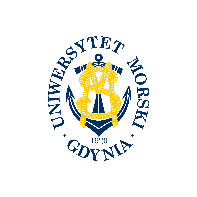 UNIWERSYTET MORSKI W GDYNIWydział Zarządzania i Nauk o Jakości 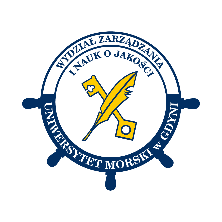 Kod przedmiotuNazwa przedmiotuw jęz. polskimPOLITYKA GOSPODARCZAKod przedmiotuNazwa przedmiotuw jęz. angielskimECONOMIC POLICYKierunekZarządzanieSpecjalnośćprzedmiot kierunkowyPoziom kształceniastudia pierwszego stopniaForma studiówstacjonarneProfil kształceniaogólnoakademickiStatus przedmiotuobowiązkowyRygorzaliczenie z ocenąSemestr studiówLiczba punktów ECTSLiczba godzin w tygodniuLiczba godzin w tygodniuLiczba godzin w tygodniuLiczba godzin w tygodniuLiczba godzin w semestrzeLiczba godzin w semestrzeLiczba godzin w semestrzeLiczba godzin w semestrzeSemestr studiówLiczba punktów ECTSWCLPWCLPIII2115Razem w czasie studiówRazem w czasie studiówRazem w czasie studiówRazem w czasie studiówRazem w czasie studiówRazem w czasie studiów15151515Wymagania w zakresie wiedzy, umiejętności i innych kompetencjiZnajomość mikro i makroekonomiiCele przedmiotuPoznanie zagadnień i współzależności dotyczących polityki, państwa i gospodarki. Analiza uwarunkowańi skutków decyzji gospodarczych w kontekście wybranych polityk sektorowych.Osiągane efekty kształcenia dla przedmiotu (EKP)Osiągane efekty kształcenia dla przedmiotu (EKP)Osiągane efekty kształcenia dla przedmiotu (EKP)SymbolPo zakończeniu przedmiotu student:Odniesienie do kierunkowych efektów kształceniaEKP_01zna definicje i współzależności dotyczące polityki, państwa i gospodarki. NK_W02, NK_W04, NK_U01EKP_02potrafi wskazać i scharakteryzować uwarunkowania, narzędzia, podmioty  i cele polityki gospodarczej.NK_W02, NK_W05, NK_W07, NK_U06EKP_03rozumie i wyjaśnia założenia, fakty i rozwiązania dotyczące wybranych polityk sektorowych i horyzontalnych. NK_W04, NK_U01, NK_U02Treści programoweLiczba godzinLiczba godzinLiczba godzinLiczba godzinOdniesienie do EKPTreści programoweWCLPOdniesienie do EKPWprowadzenie do polityki ekonomicznej. Polityka ekonomiczna 
w kontekście ekonomii normatywnej i pozytywnej. 3EKP_01, EKP_02Kluczowe pojęcia polityki ekonomicznej. Uwarunkowania, cele narzędzia i podmioty.2EKP_01, EKP_02Polityka gospodarcza w ujęciu przedmiotowym. Polityki sektorowe 
i horyzontalne.2EKP_02, EKP_03Polityka rozwoju społeczno-gospodarczego państwa. Wybrane programy polityczne.2EKP_02, EKP_03Polityka budżetowa: szczebel krajowy, regionalny, lokalny.2EKP_01, EKP_03Polityka zatrudnienia - wybrane koncepcje i rozwiązania.2EKP_01, EKP_03Polityka gospodarcza – ujęcie wielopoziomowe.2EKP_02, EKP_03 Łącznie godzin15Metody weryfikacji efektów kształcenia dla przedmiotuMetody weryfikacji efektów kształcenia dla przedmiotuMetody weryfikacji efektów kształcenia dla przedmiotuMetody weryfikacji efektów kształcenia dla przedmiotuMetody weryfikacji efektów kształcenia dla przedmiotuMetody weryfikacji efektów kształcenia dla przedmiotuMetody weryfikacji efektów kształcenia dla przedmiotuMetody weryfikacji efektów kształcenia dla przedmiotuMetody weryfikacji efektów kształcenia dla przedmiotuMetody weryfikacji efektów kształcenia dla przedmiotuSymbol EKPTestEgzamin ustnyEgzamin pisemnyKolokwiumSprawozdanieProjektPrezentacjaZaliczenie praktyczneInneEKP_01XEKP_02XEKP_03XKryteria zaliczenia przedmiotuZaliczenie przedmiotu – test na co najmniej 60 %Nakład pracy studentaNakład pracy studentaNakład pracy studentaNakład pracy studentaNakład pracy studentaNakład pracy studentaForma aktywnościSzacunkowa liczba godzin przeznaczona na zrealizowanie aktywnościSzacunkowa liczba godzin przeznaczona na zrealizowanie aktywnościSzacunkowa liczba godzin przeznaczona na zrealizowanie aktywnościSzacunkowa liczba godzin przeznaczona na zrealizowanie aktywnościSzacunkowa liczba godzin przeznaczona na zrealizowanie aktywnościForma aktywnościWCLLPGodziny kontaktowe15Czytanie literatury20Przygotowanie do zajęć ćwiczeniowych, laboratoryjnych, projektowychPrzygotowanie do egzaminu, zaliczenia16Opracowanie dokumentacji projektu/sprawozdaniaUczestnictwo w zaliczeniach i egzaminach2Udział w konsultacjach 2Łącznie godzin55Sumaryczna liczba godzin dla przedmiotu5555555555Sumaryczna liczba punktów ECTS dla przedmiotu22222Liczba godzinLiczba godzinLiczba godzinECTSECTSObciążenie studenta związane z zajęciami praktycznymiObciążenie studenta na zajęciach wymagających bezpośredniego udziału nauczycieli akademickich19191911Literatura podstawowaD. Rosati (red.), Polityka gospodarcza – wybrane zagadnienia, SGH, Warszawa 2017.B. Winiarski (red.), Polityka gospodarcza, PWN, Warszawa 2021.A. Kosztowniak, M. Sobol (red.), Współczesna polityka gospodarcza, Wyd. CeDeWu, Warszawa 2020.T. Studzieniecki, Wealth or happiness of the European union– the dilemma of the normative economics, Book of Proceedings 36th International Scientific Conference on Economic and Social Development – "Building Resilient Society", 2018, ss. 653-660.Literatura uzupełniającaA. Ujwary Gil, M. Gancarczyk, New challenges in Economic Policy, Business and Management, PAN, Warszawa 2020,Przekształcamy nasz świat: Agenda na rzecz zrównoważonego rozwoju 2030, ONZ, 2015.T.  Studzieniecki, A. Przybyłowski, Multilevel governance issues in Eu macroregions, Conference Proceedings 
of 6 th Central European Conference in Regional Science – CERS, 2017, ss. 486-494.Polski Ład, Prawo i Sprawiedliwość, Porozumienie Jarosława Gowina, Solidarna Polska, Warszawa 2021.M. Gorynia, Polska polityka gospodarcza a internacjonalizacja i globalizacja, Ruch Prawniczy, Ekonomiczny i Socjologiczny, r. LXVIII, z. 2, 2006, ss. 129-146.Osoba odpowiedzialna za przedmiotOsoba odpowiedzialna za przedmiotdr Tomasz StudzienieckiKZiEPozostałe osoby prowadzące przedmiotPozostałe osoby prowadzące przedmiotdr Katarzyna SkrzeszewskaKZiE